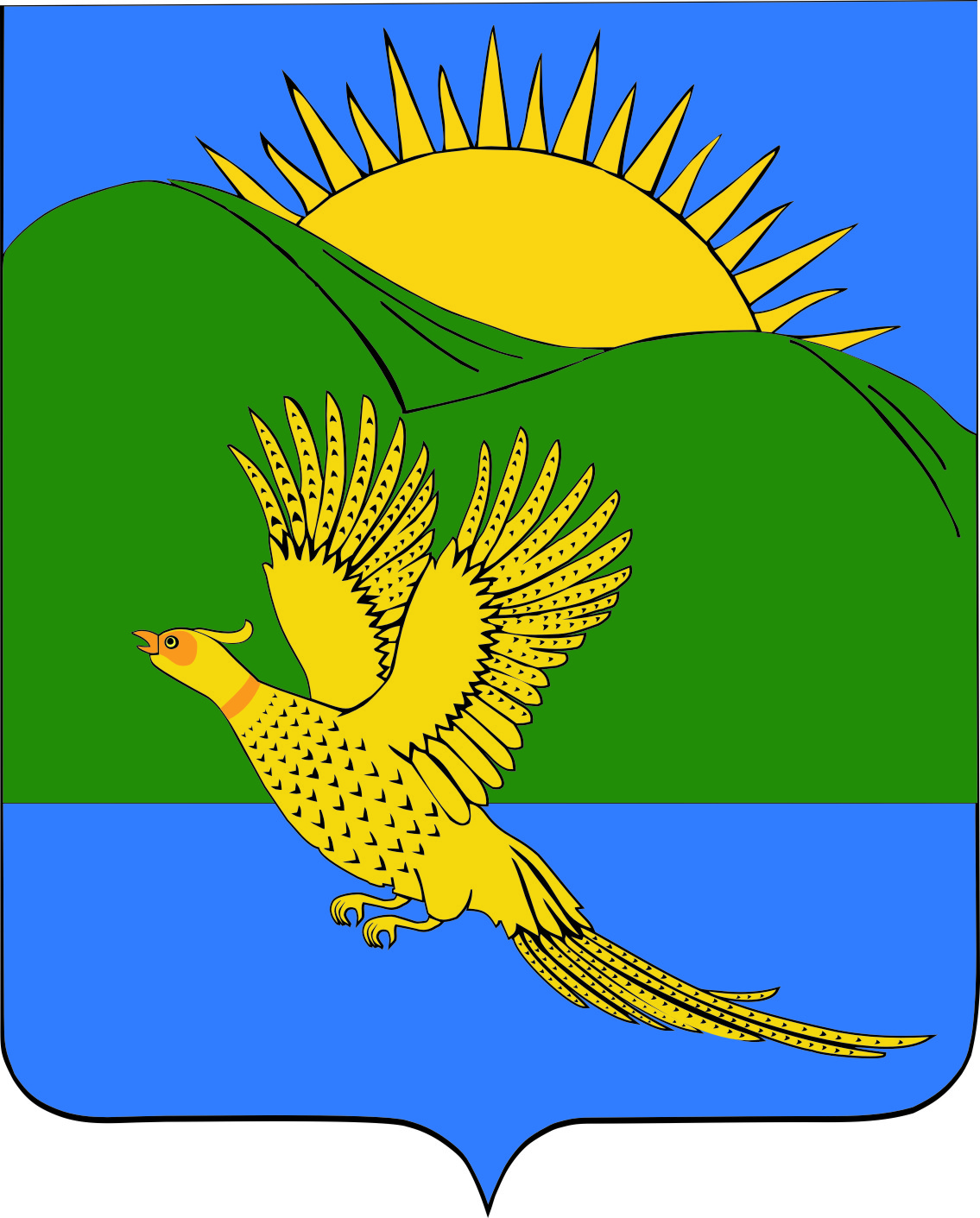  ДУМАПАРТИЗАНСКОГО  МУНИЦИПАЛЬНОГО  РАЙОНАПРИМОРСКОГО   КРАЯРЕШЕНИЕсело Владимиро-Александровское28.05.2019                                                                                            		         	 № 84Руководствуясь Федеральными законами от 02.03.2007 № 25-ФЗ «О муниципальной службе в Российской Федерации», от 06.10.2003 № 131-ФЗ «Об общих принципах организации местного самоуправления в Российской Федерации» и от 07.02.2011 № 6-ФЗ «Об общих принципах организации и деятельности контрольно-счетных органов субъектов Российской Федерации и муниципальных образований», статьями 19, 26 Устава Партизанского муниципального района, с целью приведения муниципального правового акта в соответствие с действующим законодательством Дума Партизанского муниципального района  Р Е Ш И Л А:1. Принять муниципальный правовой акт «О внесении изменений в муниципальный правовой акт от 25.03.2016 № 267-МПА «О Положении о ревизионной комиссии Партизанского муниципального района», принятый решением Думы Партизанского муниципального района от 25.03.2016 № 267 (в редакции решений от 30.06.2017 № 375 и от 01.12.2017 № 399)» (прилагается).  2. Направить муниципальный правовой акт и.о. главы Партизанского муниципального района для подписания и опубликования. 3. Настоящее решение вступает в силу со дня его принятия.Председатель Думы                                                                                                  А.В. АрсентьевПринят решением  Думы Партизанскогомуниципального районаот 28.05.2019 № 841. Внести в муниципальный правовой акт от 25.03.2016 № 267-МПА «О Положении о ревизионной комиссии Партизанского муниципального района», принятый решением Думы Партизанского муниципального района от 25.03.2016 № 267от 29.04.2016 № 284-МПА (в редакции решений от 30.06.2017 № 375 и от 01.12.2017 № 399), следующие изменения: 1.1. Часть 3 статьи 1 Положения дополнить абзацем 2 следующего содержания:«Исполнять обязанности представителя нанимателя (работодателя) уполномочена Дума Партизанского муниципального района»2. Настоящий муниципальный правовой акт вступает в силу с момента опубликованияИ.о. главы Партизанского муниципального района                       	            Л.В. Хамхоев28 мая 2019 года№ 84-МПАО внесении изменений в муниципальный правовой акт от 25.03.2016 № 267-МПА                                                                                     «О Положении о ревизионной комиссии Партизанского муниципального района», принятый решением Думы Партизанского муниципального района от 25.03.2016 № 267 (в редакции решений от 30.06.2017 № 375 и от 01.12.2017 № 399)»МУНИЦИПАЛЬНЫЙ  ПРАВОВОЙ  АКТ«О внесении изменений в муниципальный правовой акт от 25.03.2016 № 267-МПА «О Положении о ревизионной комиссии Партизанского муниципального района», принятый решением Думы Партизанского муниципального района от 25.03.2016 № 267» (в редакции решений от 30.06.2017 № 375 и от 01.12.2017 № 399)